Αμπελόκηποι, 29100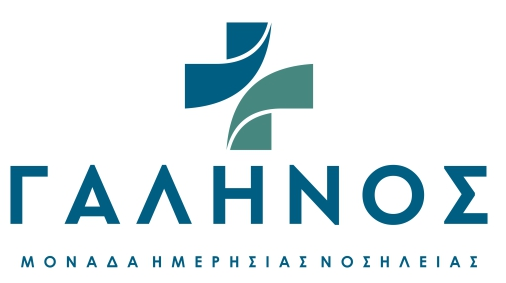 Ζάκυνθος tel.:(+30)2695048000fax:(+30)2695033470e:info@clinicgalenus.grΑΓΓΕΛΙΑΑπό την ιατρική εταιρία  «ΓΑΛΗΝΟΣ ΜΟΝΑΔΑ ΗΜΕΡΗΣΙΑΣ ΝΟΣΗΛΕΙΑΣ» με έδρα στην Ζάκυνθο ζητούνται Ιατροί με ειδικότητα (Παθολογία, Γενική Ιατρική, Ορθοπαιδική, Γεν. Χειρουργική κ.α.) ή άνευ ειδικότητας για την περίοδο Μάιο-Οκτώβριο του 2021.Παροχές: Ικανοποιητικό πακέτο αποδοχών και διαμονή.Άριστες συνθήκες εργασίας σε σύγχρονο και επαγγελματικό περιβάλλον με ομαδικό πνεύμα συνεργασίας.Αποστολή βιογραφικών: info@clinicgalenus.grΠληροφορίες: Ιωάν. Πλαρινός  2695048000 καθημερινά & ώρες 09:00 -17:00.